A RETOURNER DANS VOTRE DOSSIER DE CANDIDATURE au plus tard le 26/07/2019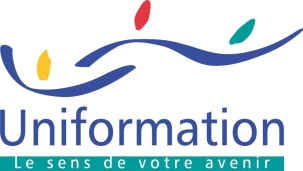 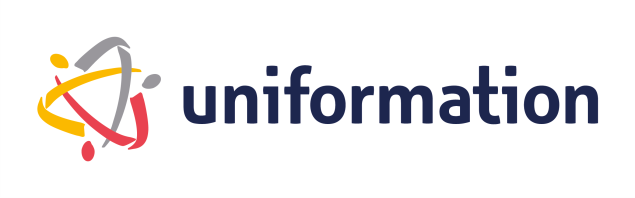 Annexe 3 - Proposition pédagogique et tarifairePROPOSITION PEDAGOGIQUE PROPOSITION PEDAGOGIQUE PROJETRéussir la mise en place du CSE : instance obligatoire pour les entreprises de 11 à 50 salariés
Intitulé de la formationPrérequisObjectifs pédagogiques de la formationContenu et déroulement de la formation (indiquer les volumes horaires) par séquenceMéthodes pédagogiquesSuivi post formation (suivi des stagiaires via hotline, blog, mail, téléphone…)Remarques particulièresProposition tarifaire (cf. page 8 du cahier des charges)Votre organisme est-il assujetti à la TVA ?             OUI              NONCoût jour global (comprenant frais d’ingénierie, forfait location de salle/support pédagogique/déplacement et restauration des formateurs) : Soit un coût jour par session : ________________ HT                       ________________ TTC Dont : animation : ________________ HT                       ________________ TTCfrais d’ingénierie : __________   HT                       ________________ TTCfrais annexes OF : __________   HT                       ________________ TTClocation de salle : ___________ HT                       ________________ TTCsupports pédagogiques : _____HT                       ________________ TTCCe montant ne doit pas prendre en compte la restauration des stagiaires qui fera l’objet d’une facturation à part.Proposition de date et lieu Nantes : Date : Nom et adresse du lieu de formation :  Angers : Date : Nom et adresse du lieu de formation :  Orléans : Date : Nom et adresse du lieu de formation :  